   УВАЖАЕМЫЕ ПОКУПАТЕЛИ!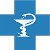 В д. Андреевка Рославльского района Смоленской области у крупного рогатого скота установлен диагноз бруцеллез.  Имеются зараженные этим заболеванием люди. Бруцеллез от животных передается к человеку при контакте, через не подвергнутые термообработке молочные продукты и мясные продукты.Не приобретайте молочные продукты и мясо в местах несанкционированной торговли (стихийных рынках).
Не допускайте употребления сырого молока и кисломолочной продукции, приобретённых у частных лиц, без термической обработки. Готовьте мясо небольшими кусками с проведением тщательной термической обработки. Уважаемые владельцы коров и коз!Государственная ветеринарная служба информирует вас, в
 д. Андреевка Рославльского района Смоленской области у крупного рогатого скота установлен диагноз бруцеллез. Бруцеллез от животных передается к человеку при контакте, через не подвергнутые термообработке молочные продукты и сырые мясные продукты. Просим граждан, реализующих молоко и молочные продукты населению, обратиться учреждения Государственной ветеринарной службы для проведения внеплановых исследований скота на бруцеллез. Отбор крови и ее исследование проводится бесплатно.При завозе в хозяйства животных обязательно уведомляйте Государственную ветеринарную службу, ввозите животных в сопровождении ветеринарных документов.Рославльский район: 2-60-07, г. Рославль, 2-ой Низинский, д. 29.Шумячский район: 4-15-91, п. Шумячи, ул. Базарная, д. 31.Ершичский район: 2-13-92, с. Ершичи, ул. Низинского, д. 60.